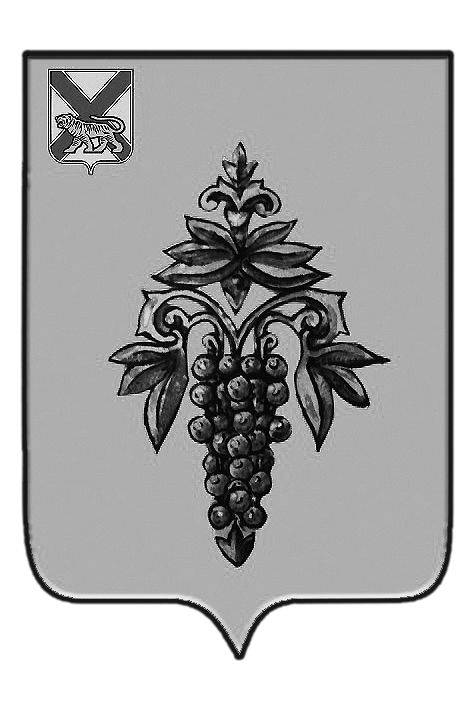 Контрольно-счетный комитет Чугуевского муниципального районаОтчет о деятельности Контрольно-счетного комитета Чугуевского муниципального района за 2019 год(утвержден распоряжением Контрольно-счетного комитета Чугуевского муниципального района от 22 января 2020 года № 3, рассмотрен на заседании Думы Чугуевского муниципального района 04.02.2020) Отчет о деятельности Контрольно-счетного комитета Чугуевского муниципального района (далее – Контрольно-счетный комитет) подготовлен в соответствии со статьей 20 Положения о Контрольно-счетном комитете Чугуевского муниципального района, утвержденного решением Думы Чугуевского муниципального района от 07 октября 2011 года № 140-НПА.В течение 2019 года Контрольно-счетным комитетом осуществлялся внешний муниципальный финансовый контроль в форме контрольных и экспертно-аналитических мероприятий в отношении органов местного самоуправления Чугуевского муниципального района, 3-х сельских поселений, входящих в состав Чугуевского муниципального района, и созданных ими муниципальных учреждений и предприятий. Основные итоги деятельностиОсновные направления деятельности Контрольно-счетного комитета на 2019 год сформированы и отражены в годовом плане работы, утвержденном распоряжением Контрольно-счетного комитета от 25 декабря 2018 года № 14. Мероприятия, намеченные планом работы на 2019 год, выполнены в полном объеме в установленные сроки.По итогам отчетного года Контрольно-счетным комитетом проведено 90 контрольных и экспертно-аналитических мероприятий, что на 40 мероприятия больше, чем в 2018 году. Контролем охвачено 8 объектов контроля, из них: 4 органа местного самоуправления, 1 представительный орган, 3 муниципальных казенных учреждения.О результатах контрольных и экспертно-аналитических мероприятий Контрольно-счетный комитет информировал Думу Чугуевского муниципального района, Главу Чугуевского муниципального района, муниципальные комитеты и глав сельских поселений, руководителей проверенных учреждений.2. Контрольная деятельностьВ 2019 году проведено 3 контрольных мероприятия, из них в рамках взаимодействия с Контрольно-счетной палатой Приморского края – 1; с органом внутреннего финансового контроля администрации Чугуевского муниципального района – 2. Количество объектов, охваченных при проведении контрольных мероприятий – 4. По результатам контрольных мероприятий составлено 5 актов. Основные итоги контрольных мероприятий представлены в таблице:2.1. Совместное с Контрольно-счетной палатой Приморского края контрольное мероприятие о реализации подпрограммы «Формирование современной городской среды муниципальных образований Приморского края на 2017 год» государственной программы  Приморского края «Обеспечение жильем и качественными услугами жилищно-коммунального хозяйства населения Приморского края» на 2013-2020 годы (2017 год); государственной программы Приморского края «Формирование современной городской среды муниципальных образований Приморского края» на 2018-2022 годы (2018 год – истекший период 2019 года) Объект проверки: администрация Чугуевского сельского поселения.Размер бюджетных ассигнований, утвержденный нормативными правовыми актами на реализацию мероприятий по формированию современной городской среды Чугуевского сельского поселения, в проверяемом периоде составил в общей сумме 19 800,95 тыс. рублей, в том числе:на 2017 год – 5 774,13 тыс. рублей; на 2018 год – 5 536,83 тыс. рублей; на 2019 год – 8 489,99 тыс. рублей.Кассовое исполнение мероприятий по благоустройству территорий Чугуевского сельского поселения составило 11 310,96 тыс.рублей, в том числе:в 2017 году -  5 774,13 тыс. рублей;в 2018 году - 5 536,83 тыс. рублей. В 2017 году в Чугуевском сельском поселении благоустроено 3 дворовые территории, 2 территории общего пользования. В 2018 году благоустроено 4 дворовые территории, 3 территории общего пользования.В ходе контрольного мероприятия Контрольно-счетным комитетом установлены нарушения федерального законодательства и нормативных правовых актов о контрактной системе в сфере закупок товаров, работ, услуг для государственных и муниципальных нужд, нормативно-правовых актов администрации Приморского края и администрации Чугуевского сельского поселения, условий муниципальных контрактов.  При осмотре выполненных работ контрольным мероприятием установлены факты некачественно выполненных работ, отсутствие планировки территорий детских площадок (просадки, неровности, наличие крупных, острых камней), принятия и оплаты фактически не выполненных работ на общую сумму 107,78 тыс.рублей, в том числе средства субсидий – 103,34 тыс.рублей.Кроме этого, установлены факты повреждений элементов благоустройства неустановленными лицами.Результаты анкетирования граждан, проведенного Контрольно-счетным комитетом в период проведения совместного контрольного мероприятия, показали, что удовлетворенность населения проводимыми мероприятиями по формированию современной городской среды не высока и в среднем оценивается на уровне 2,8 баллов (по 5-ти бальной шкале).По результатам контрольного мероприятия Контрольно-счетным комитетом внесено представление главе администрации Чугуевского сельского поселения. Материалы совместного контрольного мероприятия направлены в Контрольно-счетную палату Приморского края.    2.2. Совместное с отделом внутреннего муниципального финансового контроля финансового управления Администрации Чугуевского муниципального района контрольное мероприятие «Проверка целевого использования иных межбюджетных трансфертов, направленных из бюджета Чугуевского муниципального района на организацию ритуальных услуг и содержание мест захоронения в сельских поселениях за 2018 год и 1 квартал 2019 года»Объекты проверки: администрация Чугуевского сельского поселения, администрация Кокшаровского сельского поселения, администрация Шумненского сельского поселения.В проверяемом периоде полномочия по организации ритуальных услуг и содержанию мест захоронения переданы администрацией Чугуевского муниципального района по соглашениям администрациям Кокшаровского, Чугуевского и Шумненского сельских поселений (далее получатели трансфертов), входящим в состав Чугуевского муниципального района, что не противоречит части 4 статьи 15 Закона № 131-ФЗ.  Объем иных межбюджетных трансфертов, утвержденных на реализацию вышеуказанных полномочий составил 1 109,08 тыс.рублей, в том числе:на 2018 год – 1 073,22 тыс.рублей, из них: администрация Чугуевского СП – 524,34 тыс.рублей; администрация Кокшаровского СП – 257,00 тыс.рублей; администрация Шумненского СП – 21,88 тыс.рублей;на 2019 год (на 01.04.2019) – 900,00 тыс.рублей, из них: администрация Чугуевского СП – 540,50 тыс.рублей; администрация Кокшаровского СП – 270,00 тыс.рублей; администрация Шумненского СП – 89,50 тыс.рублей.Средства иных межбюджетных трансфертов (далее – средства МБТ) направлены администрациями сельских поселений на следующие цели (тыс.рублей):По итогам документарной проверки фактов нецелевого использования МБТ администрациями сельских поселений не выявлено.Однако в ходе контрольного мероприятия был выявлен ряд нарушений и недостатков, допущенных получателями трансфертов:- в 2018 году допущено неэффективное использование бюджетных средств в сумме 10,3 тыс.рублей (администрацией Кокшаровского СП закуплен 1,5 куб.м пиломатериала для ограждения места захоронения в с. Заветное, но ограждение не установлено);- нарушены условия соглашений о передаче полномочий на 2018 и 2019 годы в части порядка, сроков и формы предоставления отчетов об использовании средств МБТ в структурное подразделение администрации Чугуевского муниципального района (администрации Чугуевского СП, Кокшаровского СП, Шумненского СП);- в 2018 году показатели бюджетных ассигнований, утвержденные решениями о бюджетах сельских поселений на 2018 год по видам расходов, объемы ресурсного обеспечения мероприятий по организации ритуальных услуг и содержанию мест захоронения, предусмотренные  муниципальными программами, не были увязаны с показателями объемов МБТ, определенных соглашениями о передаче полномочий. Кроме того, заключение договоров, муниципальных контрактов и соглашений в целях исполнения указанных полномочий, производилось администрациями сельских поселений без учета объемов МБТ, установленных условиями соглашений о передаче полномочий (администрации Чугуевского СП и Кокшаровского СП);       - в нарушение пункта 3 Приказа Минфина России от 01.12.2010 № 157н «Об утверждении Единого плана счетов бухгалтерского учета для органов государственной власти (государственных органов), органов местного самоуправления, органов управления государственными внебюджетными фондами, государственных академий наук, государственных (муниципальных) учреждений и Инструкции по его применению» к учету принимались первичные документы, оформленные ненадлежащим образом (администрация Чугуевского СП);- в нарушение статьи 78 Бюджетного кодекса РФ в текстовой части решений о бюджете Кокшаровского СП на 2018 и 2019 годы не предусмотрены случаи и порядок предоставления администрацией  Кокшаровского сельского поселения из местного бюджета субсидии юридическим лицам, индивидуальным предпринимателям, а также физическим лицам - производителям товаров, работ, услуг на возмещение недополученных доходов, связанных с оказанием услуг по погребению невостребованных трупов и (или) их останков;- в нарушение статьи 179 Бюджетного кодекса РФ показатели ресурсного обеспечения программных мероприятий по организации ритуальных услуг и содержанию мест захоронения не приведены в соответствие с показателями, утвержденными решениями о бюджетах сельских поселений на 2018 и 2019 годы (администрации Чугуевского СП, Кокшаровского СП, Шумненского СП);- в целях сбора и вывоза мусора с мест захоронений в 2018 году заключались договоры на аренду транспортных средств (администрация Чугуевского СП, 3 договора) и на возмездное оказание услуг (администрация Кокшаровского СП, 1 договор), но после того, как работы, услуги были фактически выполнены; - в связи с несвоевременной подачи заявок в администрацию Чугуевского МР на перечисление МБТ нарушены условия ряда договоров в части сроков оплаты выполненных работ по благоустройству мест захоронений (администрация Чугуевского СП). По результатам контрольного мероприятия внесено 3 представления главам Кокшаровского, Чугуевского и Шумненского сельских поселений.Отчет о контрольном мероприятии направлен для сведения в Думу и Главе администрации Чугуевского муниципального района.2.3. Совместное с отделом внутреннего муниципального финансового контроля финансового управления Администрации Чугуевского муниципального района контрольное мероприятие «Проверка планирования закупок в муниципальном казенном учреждении «Центр обслуживания образовательных учреждений» за 2018 год и за истекший период 2019 года (на 01.09.2019)»Объект проверки: МКУ «Центр обслуживания образовательных учреждений» Чугуевского муниципального района (далее – МКУ «ЦООУ»). Контрольное мероприятие показало, что в проверенном периоде в МКУ «ЦООУ» организация закупок в целом осуществлялась в соответствии с действующим законодательством Российской Федерации, нормативными правовыми актами администрации Чугуевского муниципального района в сфере закупок. Деятельность учреждения оценена как удовлетворительная, но нуждающаяся в корректировке, так как в ходе контрольного мероприятия выявлены отдельные нарушения и недостатки в исполнении требований федерального законодательства и муниципальных правовых актов при планировании муниципальных закупок.По результатам контрольного мероприятия внесено  руководителю МКУ «ЦООУ» представление.Отчет о контрольном мероприятии направлен для сведения в Думу и Главе администрации Чугуевского муниципального района.3. Экспертно-аналитическая деятельностьВ 2019 году мероприятия экспертно-аналитической деятельности проведены исходя из необходимости обеспечения системного анализа и контроля за исполнением районного бюджета и бюджетов сельских поселений Чугуевского муниципального района.По результатам проведенных экспертно-аналитических мероприятий подготовлено 87 заключений, в том числе:– по проекту решения Думы Чугуевского муниципального района о бюджете Чугуевского муниципального округа на 2020 год и плановый период 2021 и 2022 годов – 1 заключение;– по внешней проверке отчетов об исполнении бюджетов Чугуевского муниципального района, Чугуевского, Кокшаровского и Шумненского сельских поселений за 2018 год – 4 заключения;– по проектам решений Думы Чугуевского муниципального района, муниципальных комитетов Чугуевского, Кокшаровского и Шумненского  сельских поселений о внесении изменений в соответствующие бюджеты на 2019 год и плановый период 2020 и 2021 годов - 15 заключений;– в рамках осуществления полномочий по экспертизе нормативных правовых актов органов местного самоуправления Чугуевского муниципального района – 5 заключений;– по проектам нормативных правовых актов администрации Чугуевского муниципального района и администрации Кокшаровского сельского поселения об утверждении муниципальных программ и о внесении изменений в действующие муниципальные программы  – 62 заключения, из них повторно – 20.3.1. Предварительный контроль формирования бюджета Чугуевского муниципального округаВ целях осуществления предварительного контроля проведена экспертиза проекта решения Думы Чугуевского муниципального района «О бюджете Чугуевского муниципального округа на 2020 год и плановый период 2021 и 2022 годов» (далее – проект бюджета округа). По результатам проведения экспертизы в установленные бюджетным законодательством сроки составлено заключение Контрольно-счетного комитета на проект бюджета округа.В заключении отмечено, что  состав основных показателей и характеристик (приложений) проекта бюджета округа, представленных для рассмотрения и утверждения Думой Чугуевского муниципального района, а также перечень документов и материалов, представленных одновременно с проектом бюджета округа, соответствуют требованиям бюджетного законодательства. В проекте бюджета соблюдены требования и ограничения, установленные Бюджетным кодексом Российской Федерации: по размеру дефицита бюджета, резервного фонда, дорожного фонда, по общему объему условно утверждаемых расходов, а также бюджетных ассигнований, направляемых на исполнение публичных нормативных обязательств. 3.2. Последующий контроль за исполнением бюджета Чугуевского муниципального района и бюджетов сельских поселений Чугуевского муниципального района за 2018 годВ рамках последующего контроля Контрольно-счетным комитетом проведены внешние проверки годовых отчетов об исполнении  бюджета Чугуевского муниципального района (далее – районный бюджет) и бюджетов Чугуевского, Кокшаровского и Шумненского сельских поселений за 2018 год с последующим составлением заключений.3.2.1. Исполнение районного бюджета за 2018 годКонтрольно-счетным комитетом составлено заключение на отчет администрации Чугуевского муниципального района за 2018 год по результатам внешних проверок годовой бюджетной отчетности 5 главных администраторов бюджетных средств (далее – ГАБС) районного бюджета, проведенных в соответствии со статьей 264.4 Бюджетного кодекса Российской Федерации, статьей 47 Положения о бюджетном устройстве, бюджетном процессе и межбюджетных отношениях в Чугуевском муниципальном районе, утвержденного решением Думы Чугуевского муниципального района от 31 июля 2009 года № 892.В заключении отмечено, что достоверность отчета об исполнении районного бюджета за 2018 год подтверждена результатами внешних проверок годовой бюджетной отчетности ГАБС. Выявленные  в ходе внешней проверки отдельные недостатки и нарушения при составлении годовой бюджетной отчетности ГАБС не повлекли за собой внесение изменений в показатели годового отчета об исполнении районного бюджета.3.2.2. Исполнение бюджетов Чугуевского, Кокшаровского и Шумненского сельских поселений за 2018 год  В рамках соглашений с муниципальными комитетами Чугуевского, Кокшаровского и Шумненского сельских поселений о передаче полномочий по осуществлению внешнего муниципального финансового контроля (далее – Соглашения о передаче полномочий) составлено 3 заключения на отчеты об исполнении бюджетов Чугуевского, Кокшаровского и Шумненского сельских поселений за 2018 год по результатам внешних проверок годовой бюджетной отчетности 3 ГАБС бюджетов сельских поселений. В заключениях отмечено, что достоверность отчетов об исполнении бюджетов сельских поселений за 2018 год подтверждена результатами внешних проверок годовой бюджетной отчетности ГАБС бюджетов сельских поселений. Выявленные  в ходе внешней проверки отдельные недостатки и нарушения при составлении годовой бюджетной отчетности ГАБС не повлекли за собой внесение изменений в показатели годового отчета об исполнении бюджетов сельских поселений.3.3. Экспертиза проектов решений о внесении изменений в решение о районном бюджете и решения о бюджетах сельских поселенийВ 2019 году Контрольно-счетным комитетом постоянно проводился анализ изменений в показатели районного бюджета и, в рамках Соглашений о передаче полномочий, бюджетов Чугуевского, Кокшаровского и Шумненского сельских поселений на 2019 год и плановый период 2020 и 2021 годов по доходам, расходам и источникам финансирования дефицитов бюджетов.3.3.1. Изменения в показатели районного бюджетаВ 2019 году администрацией Чугуевского муниципального района проекты решений «О внесении изменений в решение Думы Чугуевского муниципального района от 18.12.2018 № 403-НПА «О районном бюджете на 2019 год и плановый период 2020 и 2021 годов» вносились в Думу Чугуевского муниципального района 5 раз.По итогам проведенных экспертиз указанных проектов решений Контрольно-счетным комитетом направлено в Думу Чугуевского муниципального района 5 заключений с предложением о возможности рассмотрения и принятия решений о внесении предлагаемых изменений.3.3.2. Изменения в показатели бюджетов сельских поселений В 2019 году администрациями Чугуевского, Кокшаровского и Шумненского сельских поселений в соответствующие муниципальные комитеты сельских поселений внесено 12 проектов решений муниципальных комитетов о внесении изменений в решения муниципальных комитетов о бюджетах сельских поселений на 2019 год и плановый период 2020 и 2021 годов. Из них:- в решение муниципального комитета Чугуевского сельского поселения от 20.12.2018 № 156-НПА «О бюджете Чугуевского сельского поселения на 2019 год и плановый период 2020 и 2021 годов» - 5 раз;- в решение муниципального комитета Кокшаровского сельского поселения от 27.12.2018 № 10-НПА «О бюджете Кокшаровского сельского поселения на 2019 год и плановый период 2020 и 2021 годов» - 3 раза; - в решение муниципального комитета Чугуевского сельского поселения от 20.12.2018 № 156-НПА «О бюджете Чугуевского сельского поселения на 2019 год и плановый период 2020 и 2021 годов» - 4 раза.По итогам проведенных экспертиз указанных проектов решений Контрольно-счетным комитетом подготовлено и направлено в соответствующие муниципальные комитеты сельских поселений 10 заключений с предложением о возможности рассмотрения и принятия решений о внесении предлагаемых изменений. Не проводилась экспертиза по 2 проектам решений (Кокшаровское и Шумненское СП) в связи с очередным отпуском председателя Контрольно-счетного комитета. 3.4. Экспертиза муниципальных правовых актов3.4.1. Нормативные правовые актыНа основании запросов председателя Думы Чугуевского муниципального района в 2019 году Контрольно-счетным комитетом проведено 5 экспертиз проектов решений Думы Чугуевского муниципального района:- о внесении изменений в решение Думы Чугуевского муниципального района от 28.08.2014 № 444-НПА «Положение о звании «Почетный гражданин Чугуевского муниципального района»;- «О земельном налоге на территории Чугуевского муниципального округа»;- «О налоге на имущество физических лиц на территории Чугуевского муниципального округа»;- «О системе налогообложения в виде единого налога на вмененный доход для отдельных видов деятельности на территории Чугуевского муниципального округа»;- «О муниципальном дорожном фонде Чугуевского муниципального округа».По результатам проведенных экспертиз Контрольно-счетным комитетом направлено в Думу Чугуевского муниципального района 5 заключений с выводами о возможности утверждения предлагаемых решений.3.4.2. Муниципальные программыВ 2019 году Контрольно-счетным комитетом особое внимание уделено экспертизам нормативных правовых актов администрации Чугуевского муниципального района о внесении изменений в действующие муниципальные программы Чугуевского муниципального района, а также о принятии вновь разработанных муниципальных программ Чугуевского муниципального округа, срок вступления в действие которых, с 1 января 2020 года. Количество проведенных экспертиз составило 61, из них: по внесению изменений в действующие муниципальные программы – 30, в том числе повторно – 6; по проектам новых муниципальных программ – 31, в том числе повторно – 14. По итогам 61 экспертизы Контрольно-счетным комитетом в адрес структурных подразделений администрации Чугуевского муниципального района, отвечающих  за разработку и исполнение муниципальных программ, внесено 20 предложений о доработке проектов вышеуказанных нормативных правовых актов. Предложения  учтены администрацией Чугуевского муниципального района в полном объеме при принятии постановлений о внесении изменений в муниципальные программы и об утверждении муниципальных программ.В рамках Соглашения о передаче полномочий проведено 1 экспертно-аналитическое мероприятие «Экспертиза муниципальных программ Кокшаровского сельского поселения». Экспертизой охвачено 6 муниципальных программ. В результате проведенной экспертизы было выявлено значительное количество недоработок, противоречий  в содержании и показателях муниципальных программ, а также нарушений бюджетного законодательства, в части реализации программного метода формирования и исполнения бюджета. Заключение по итогам экспертно-аналитического мероприятия с конкретными предложениями Контрольно-счетного комитета в части устранения выявленных нарушений и недостатков направлено в адрес главы администрации Кокшаровского сельского поселения. 4. Информационная и иная деятельностьВ течение 2019 года деятельность Контрольно-счетного комитета освещалась на страницах газеты «Наше время» и ее деловом приложении «Вестник», а также на официальном сайте администрации Чугуевского муниципального района в разделе «Контрольно-счетный комитет».В целях повышения профессионализма и совершенствования контрольной и экспертно-аналитической деятельности Контрольно-счетным комитетом продолжено  взаимодействие с Контрольно-счетной палатой Приморского края и Советом контрольно-счетных органов Приморского края по вопросам организации деятельности контрольно-счетных органов, а также единых подходов при осуществлении внешнего финансового контроля.В течение отчетного периода председатель Контрольно-счетного комитета участвовал в заседаниях депутатских комиссий Думы Чугуевского муниципального района и заседаниях Думы Чугуевского муниципального района.В конце декабря 2019 года разработан и утвержден План работы Контрольно-счетного комитета на 2020 год. При формировании Плана работы на 2020 год были учтены предложения финансового органа администрации Чугуевского муниципального района. Председатель Контрольно-счетного комитета Чугуевского муниципального района					М.А. ТимофееваНаименование показателя2019 год,тыс.руб.Наименование показателя2019 год,тыс.руб.Объем проверенных средств17 602,97Объем финансовых нарушений, всего8 128,42в том числе:нарушения при формировании и исполнении бюджета254,38нарушение ведения бухгалтерского учета 21,97нарушения при осуществлении муниципальных закупок7 744,29иные  финансовые нарушения107,78Объем неэффективного использования бюджетных средств10,30АдминистрацияБлагоустройство мест захороненийЗахоронение невостребованных труповСодержание смотрителя кладбищИТОГОЧугуевского СП324,7146,61153,02524,34Кокшаровского СП237,0219,98-257,00Шумненского СП19,382,50-21,88ИТОГО за 2018 год581,1169,09153,02803,22Чугуевского СП--35,8635,86Кокшаровского СП----Шумненского СП----ИТОГО за 1 кв. 2019 года0,000,0035,8635,86